Сұраныс «Ашық сабақ - 2019» Канапьянова Айнур АулейсовнаE-mail, тел. номері (міндетті түрде):                                     aynur_1969@mail.ru                                                                    8701 490 56 44 (ұялы телефон);                                                                   8 72 237322 29 (жұмыс телефоны).Жұмыс орыны:                                      Аягөз аудандық білім бөлімінің                                                                   «№5 жалпы білім беретін орта                                                                         мектеп» коммуналдық мемлекеттік                                                                    мекемесіМекеменің мекен жайы:                       Шығыс Қазақстан облысы                                                                    Аягөз қаласы                                                                             А. Байтұрсынов көшесі 22 Қызметі:                                                   мектеп директоры,                                                                     қазақ тілі мен әдебиеті мұғаліміЕңбек өтілі, санаты:                              30 жыл, педагог-шеберОқыту пәні:                                             қазақ тілі мен әдебиетіТҮСІНДІРМЕ ЖАЗБАСабақ пәні:                                    «Абайтану» курсыСабақ тақырыбы:                        Абай Құнанбайұлының «Отыз үшінші қарасөзі» Сабақ мақсаты:                                                       Абайдың қарасөзінің тақырыбы мен негізгі идеясын анықтату арқылы қолөнердің адам өмірінде алатын орнын түсінуге бағыттау   Сабақ міндеттері:                                                Абайдың қарасөздерінің мәнін түсіну және ой қорыту;     Өмірден мысалдар келтіріп  байланыстыра талдау;Мәтінде айтылатын түйінді ойларға қатысты шығармашылық жұмыс түрлерін жасау;Сабақ кезеңдері: Психологиялық  ахуал туғызу; Топқа бөлу; Қызығушылықты ояту; Мағынаны тану; Үй тапсырмасы; Ой таразы.Сабақта қолданылатын әдістер: «Қамшы тастау», «Төрт сөйлем», «Авторға хат», «Ақылдың алты қалпағы», «Тақтадағы сөйлемдер», «Үш шапалақ», «Мадақ сөздер».Сабақта қолданылатын жабдықтар: Қамшы, кестеленген орамал, бисерлі ою, стикер, бас, қол, жүрек суреттері, қамшы, сызба үлгілері, түрлі түсті қалпақтар.Оқудың белсенді түрлері: топтық жұмыс, зерттеушілік әңгіме, ашық және жабық сұрақтар, өзара бағалау, қалыптастырушы бағалау. Компьютерлік технологиялар:  электронды оқулық, слайд.Сабақтың қысқа мерзімді жоспарыҚосымша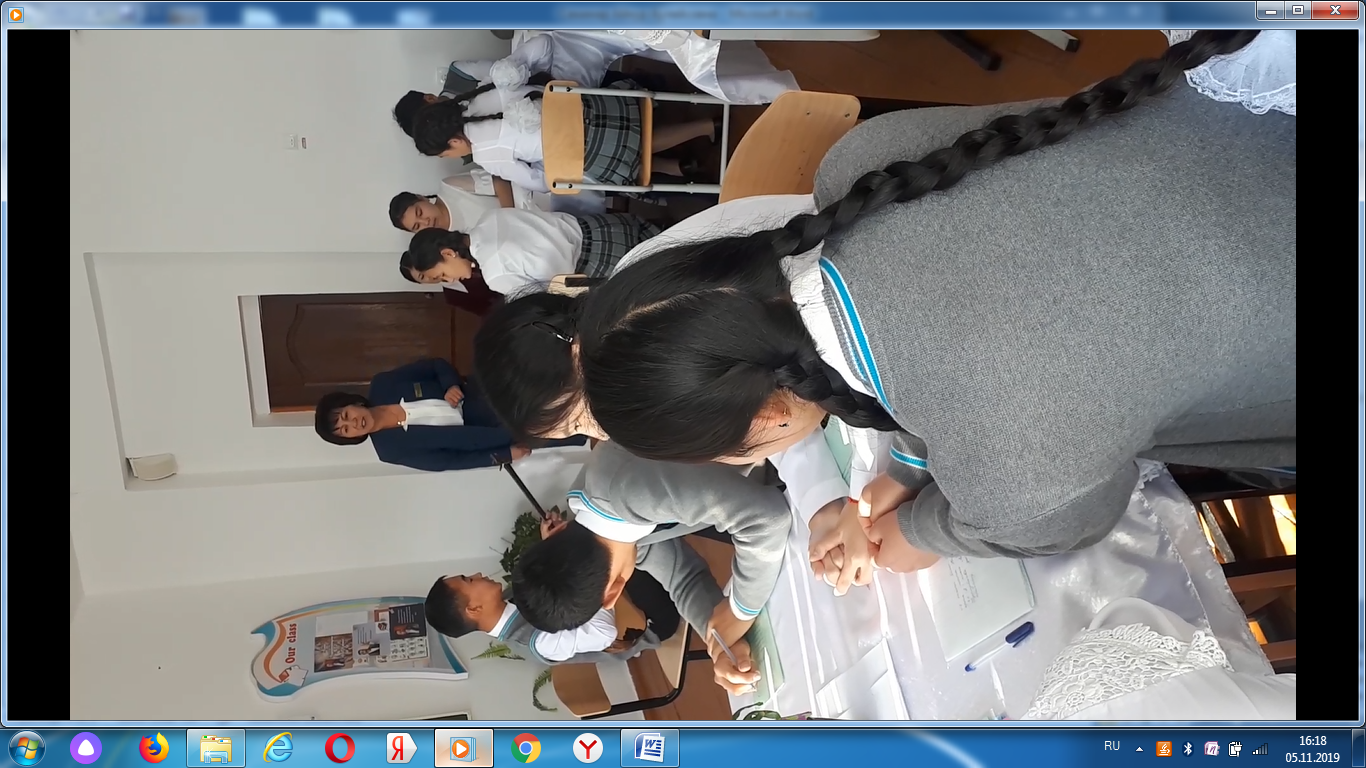 Психологиялық ахуал орнату кезеңінде кезекші оқушы Абайдың «Сегіз аяқ» әнін орындауда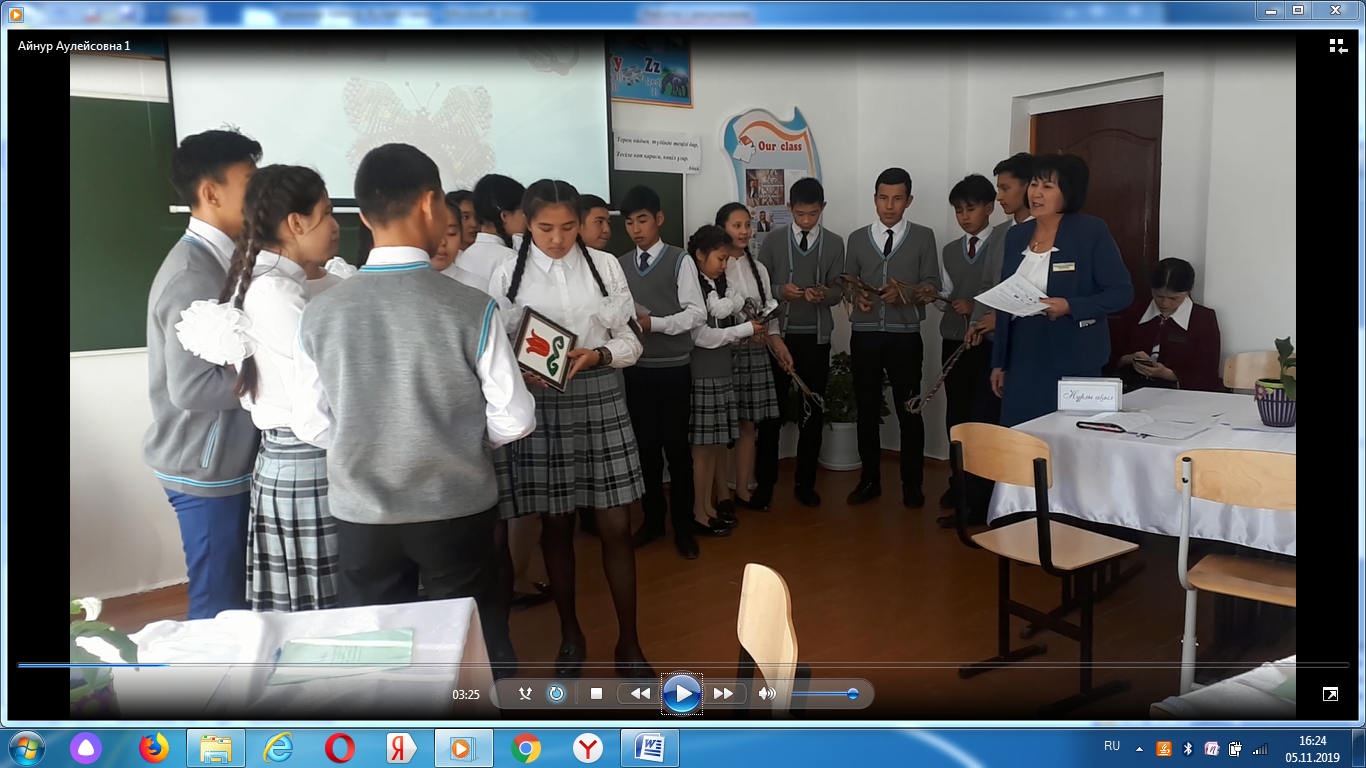 Оқушылар  қолөнер бұйымдары қамшыны, кестеленген орамалды, бисермен тоқылған оюды алу арқылы топқа бөлінді.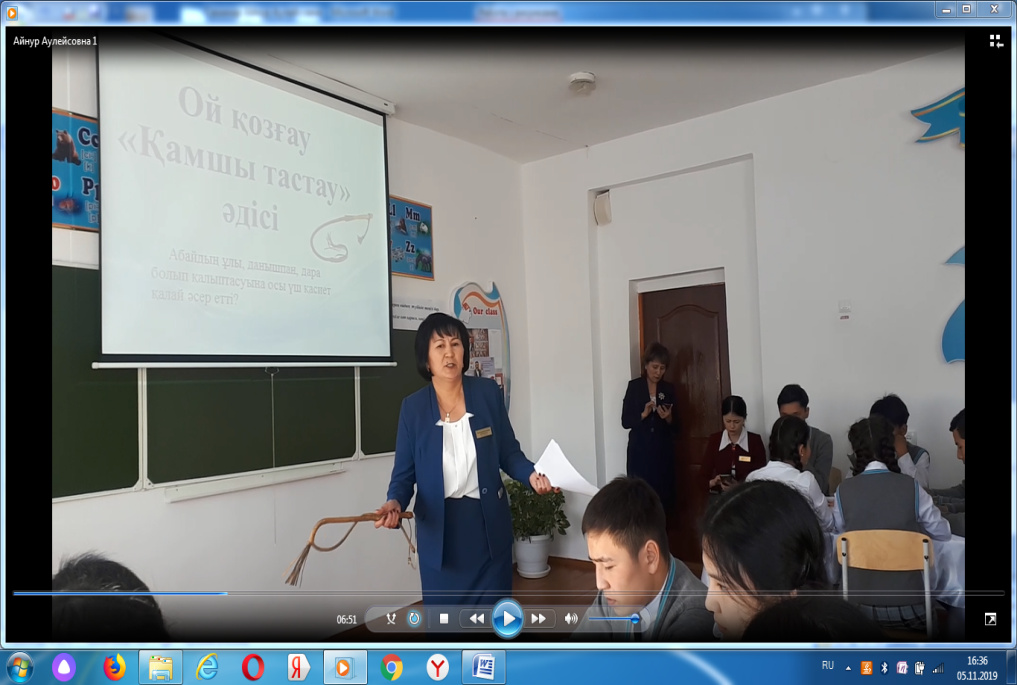 Мұғалім «Қамшы тастау» тәсілімен «Абайдың  қазақ халқының маңдайына біткен дара, дана, ұлы ақын болуып қалыптасуында осы үш  қасиет қалай көрінеді?» деген сұраққа жауап берулерін тапсырған сәті.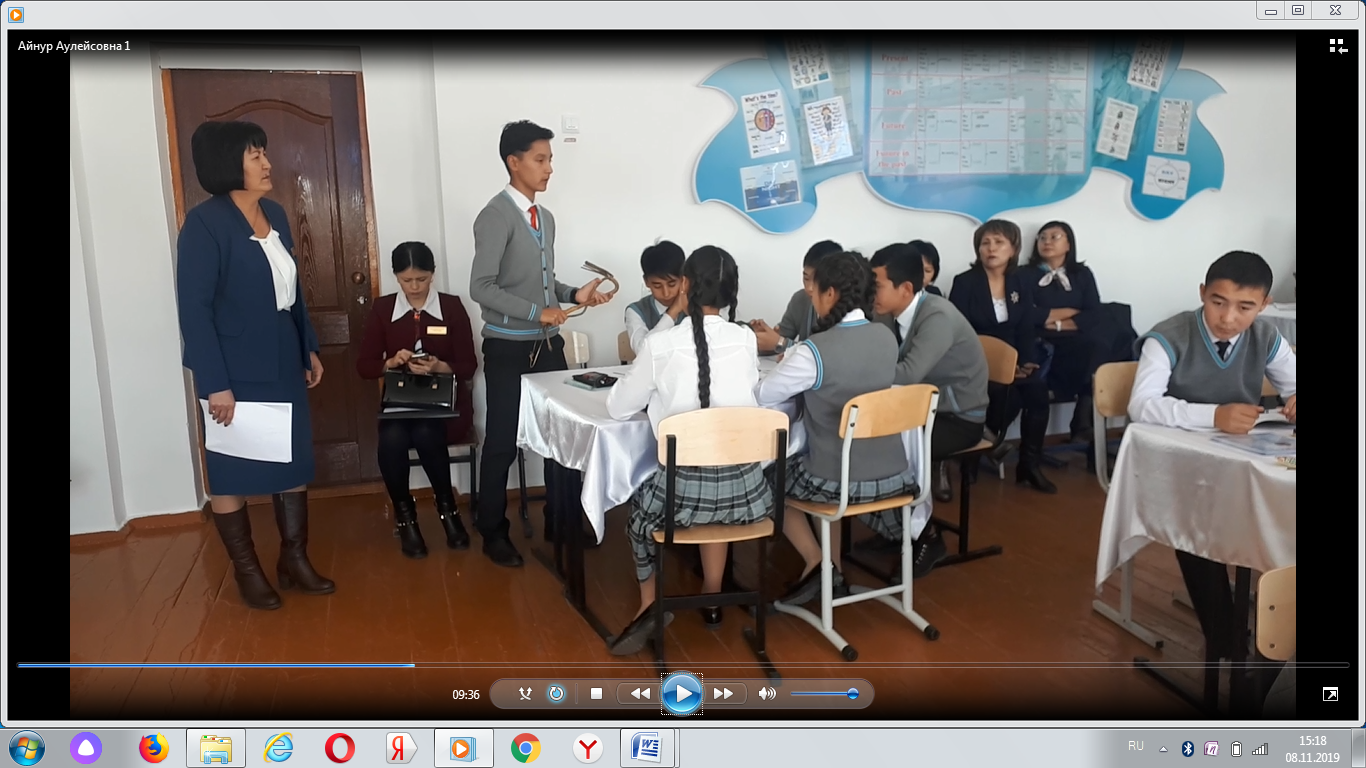 Топ мүшелері кезек-кезек ортаға тасталған қамшыны қолына алып өз тобының атына сай, ыстық қайраттың, жылы жүректің, нұрлы ақылдың ақын бойынан қалай көрінгендігі туралы айтты.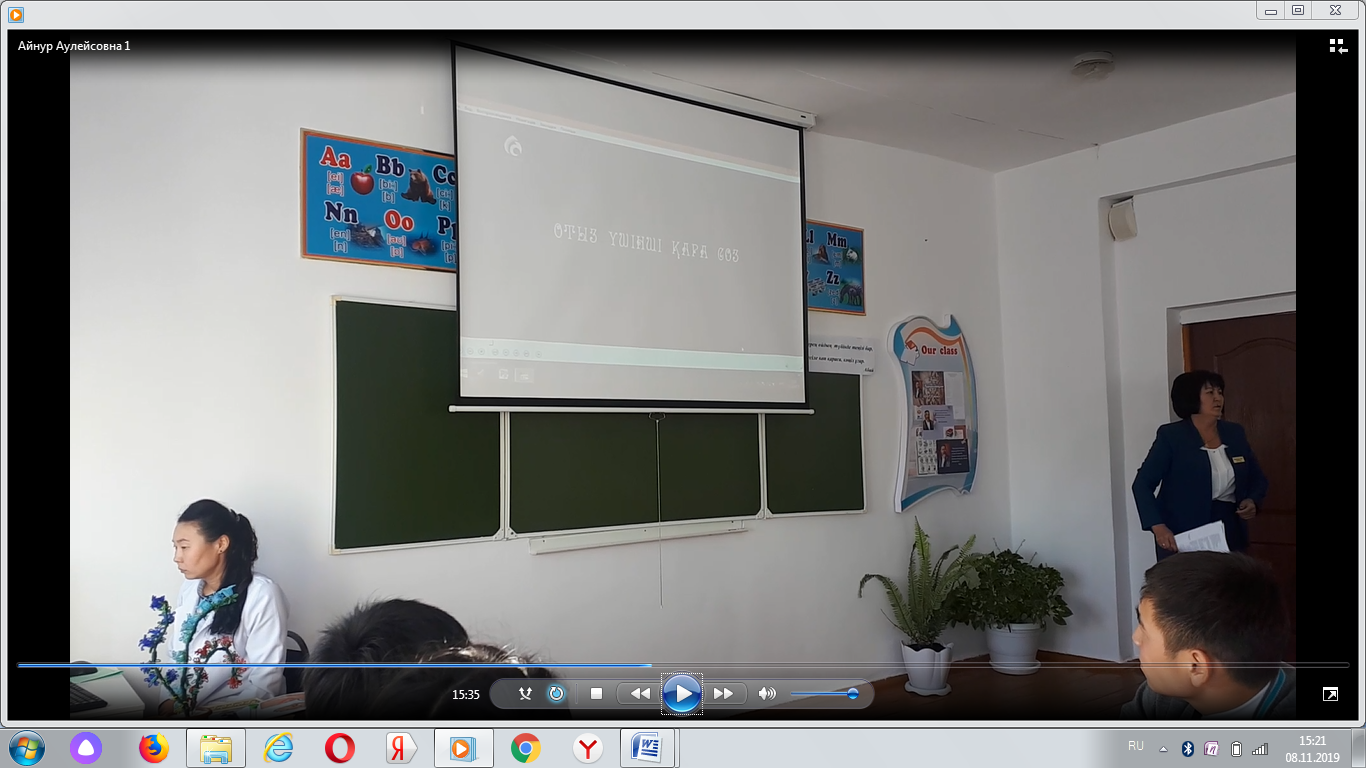 Оқылым кезінде Абайдың отыз үшінші қарасөзін электронды кітаптан тыңдай отырып, оқулықтан мәтін оқиды.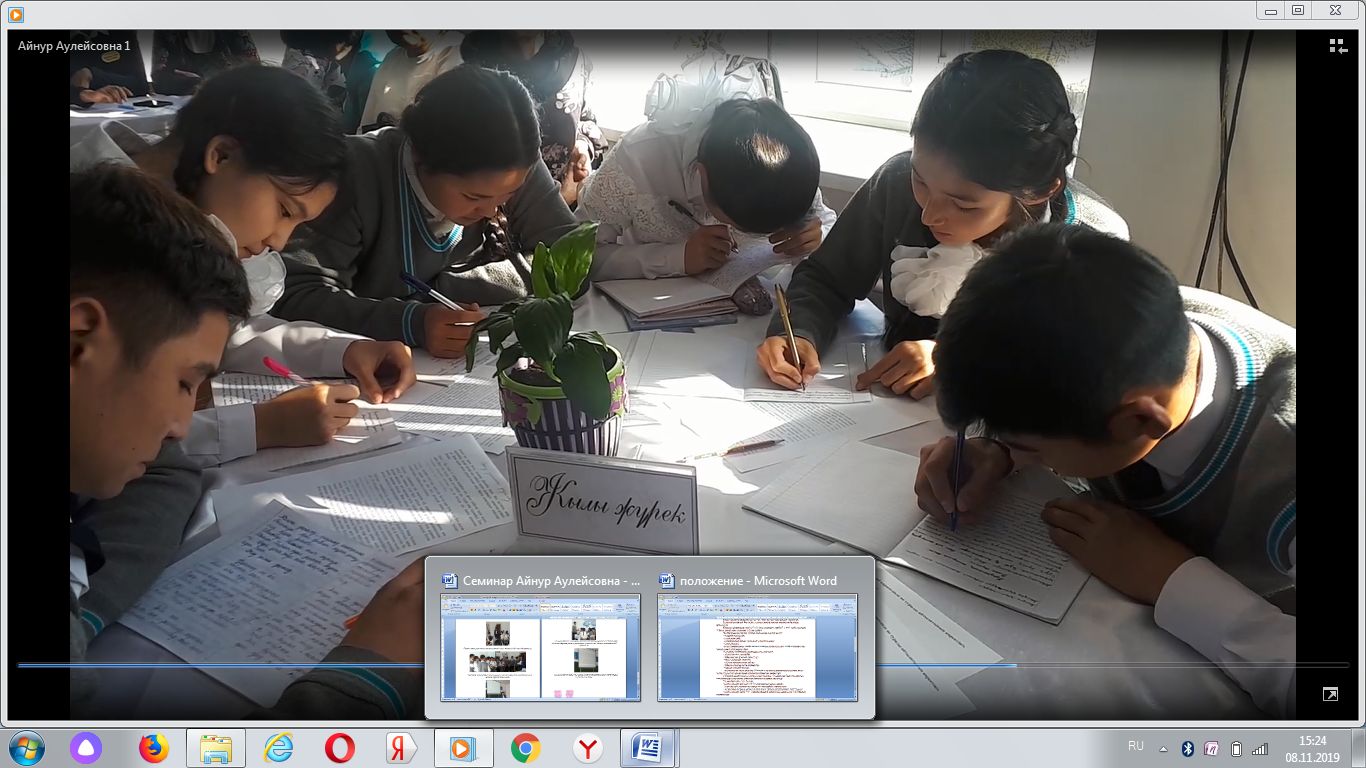 «Жылы жүрек» тобы «Төрт сөйлем» әдісін пайдаланып, «Отыз үшінші қарасөзге» пікір жазды.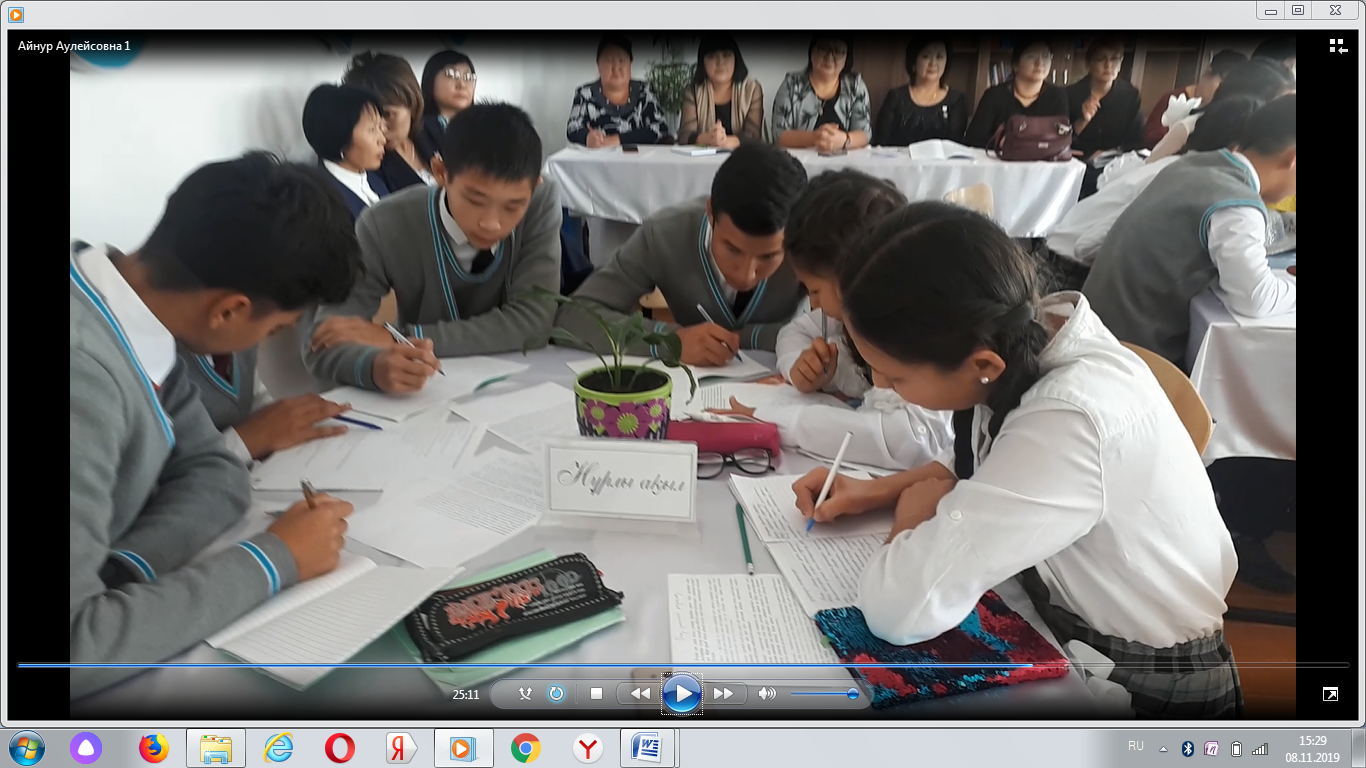 «Нұрлы ақыл» тобы «Авторға хат» жазды.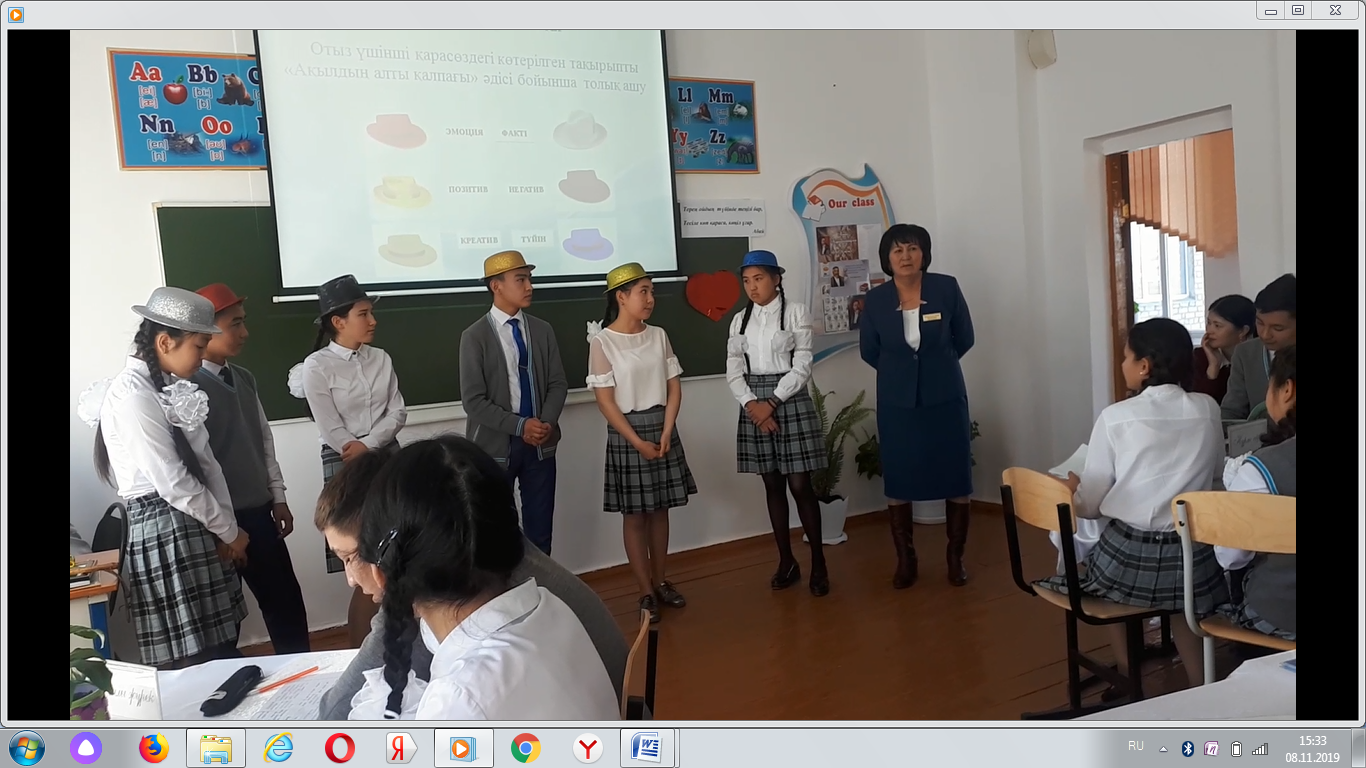 «Ыстық қайрат» тобы Эдвард де Бононың «Ойлаудың алты қалпақ» әдісі бойынша саралау жұмысын жүргізуді.«Тақтадағы сөйлемдер» тәсілі арқылы сабаққа рефлексия жасады ·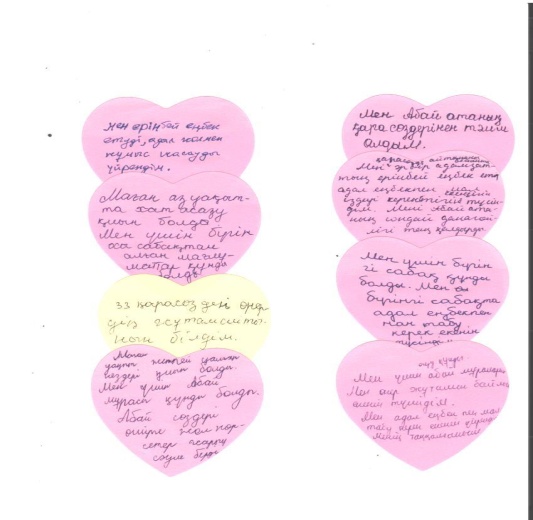 Сабақ: «Абайтану» курсыМектеп: Аягөз аудандық білім бөлімінің «№5 жалпы білім беретін орта мектеп» КМММектеп: Аягөз аудандық білім бөлімінің «№5 жалпы білім беретін орта мектеп» КМММектеп: Аягөз аудандық білім бөлімінің «№5 жалпы білім беретін орта мектеп» КМММектеп: Аягөз аудандық білім бөлімінің «№5 жалпы білім беретін орта мектеп» КМММектеп: Аягөз аудандық білім бөлімінің «№5 жалпы білім беретін орта мектеп» КММКүні: 22.10.19.Мұғалімнің аты-жөні: Канапьянова Айнур Аулейсовна педагог-шеберМұғалімнің аты-жөні: Канапьянова Айнур Аулейсовна педагог-шеберМұғалімнің аты-жөні: Канапьянова Айнур Аулейсовна педагог-шеберМұғалімнің аты-жөні: Канапьянова Айнур Аулейсовна педагог-шеберМұғалімнің аты-жөні: Канапьянова Айнур Аулейсовна педагог-шеберСынып: 10 «Б»Қатысқан оқушылар саны: 22Қатысқан оқушылар саны: 22Қатысқан оқушылар саны: 22Қатыспағандар: жоқҚатыспағандар: жоқСабақта қол жеткізілетін оқу мақсатыАбайдың қарасөзінің тақырыбы мен негізгі идеясын анықтату арқылы қолөнердің адам өмірінде алатын орнын түсінуге бағыттау.  Абайдың қарасөзінің тақырыбы мен негізгі идеясын анықтату арқылы қолөнердің адам өмірінде алатын орнын түсінуге бағыттау.  Абайдың қарасөзінің тақырыбы мен негізгі идеясын анықтату арқылы қолөнердің адам өмірінде алатын орнын түсінуге бағыттау.  Абайдың қарасөзінің тақырыбы мен негізгі идеясын анықтату арқылы қолөнердің адам өмірінде алатын орнын түсінуге бағыттау.  Абайдың қарасөзінің тақырыбы мен негізгі идеясын анықтату арқылы қолөнердің адам өмірінде алатын орнын түсінуге бағыттау.  СабақтыңмақсатыБарлық оқушылар орындай алады:  Абайдың қарасөздерінің мәнін түсінеді, ой қорыта алады. Барлық оқушылар орындай алады:  Абайдың қарасөздерінің мәнін түсінеді, ой қорыта алады. Барлық оқушылар орындай алады:  Абайдың қарасөздерінің мәнін түсінеді, ой қорыта алады. Барлық оқушылар орындай алады:  Абайдың қарасөздерінің мәнін түсінеді, ой қорыта алады. Барлық оқушылар орындай алады:  Абайдың қарасөздерінің мәнін түсінеді, ой қорыта алады. СабақтыңмақсатыОқушылардың көпшілігі орындай алады: Өмірден мысалдар келтіріп  байланыстыра талдайды. Оқушылардың көпшілігі орындай алады: Өмірден мысалдар келтіріп  байланыстыра талдайды. Оқушылардың көпшілігі орындай алады: Өмірден мысалдар келтіріп  байланыстыра талдайды. Оқушылардың көпшілігі орындай алады: Өмірден мысалдар келтіріп  байланыстыра талдайды. Оқушылардың көпшілігі орындай алады: Өмірден мысалдар келтіріп  байланыстыра талдайды. СабақтыңмақсатыКейбір оқушылар орындай алады: Мәтінде айтылатын түйінді ойларға қатысты шығармашылық жұмыс түрлерін жасайды.Кейбір оқушылар орындай алады: Мәтінде айтылатын түйінді ойларға қатысты шығармашылық жұмыс түрлерін жасайды.Кейбір оқушылар орындай алады: Мәтінде айтылатын түйінді ойларға қатысты шығармашылық жұмыс түрлерін жасайды.Кейбір оқушылар орындай алады: Мәтінде айтылатын түйінді ойларға қатысты шығармашылық жұмыс түрлерін жасайды.Кейбір оқушылар орындай алады: Мәтінде айтылатын түйінді ойларға қатысты шығармашылық жұмыс түрлерін жасайды.Күтілетін нәтижеАбайдың қарасөзінде көтерілген мәселелердің өміршеңдігін түсінеді, өмірден мысалдар келтіру арқылы қолөнердің маңыздылығын  сезінеді. Абайдың қарасөзінде көтерілген мәселелердің өміршеңдігін түсінеді, өмірден мысалдар келтіру арқылы қолөнердің маңыздылығын  сезінеді. Абайдың қарасөзінде көтерілген мәселелердің өміршеңдігін түсінеді, өмірден мысалдар келтіру арқылы қолөнердің маңыздылығын  сезінеді. Абайдың қарасөзінде көтерілген мәселелердің өміршеңдігін түсінеді, өмірден мысалдар келтіру арқылы қолөнердің маңыздылығын  сезінеді. Абайдың қарасөзінде көтерілген мәселелердің өміршеңдігін түсінеді, өмірден мысалдар келтіру арқылы қолөнердің маңыздылығын  сезінеді. Алдыңғы білімАбай Құнанбайұлының қарасөздеріне байланысты алдыңғы сыныптарда игерген білімін жалғастырады.Абай Құнанбайұлының қарасөздеріне байланысты алдыңғы сыныптарда игерген білімін жалғастырады.Абай Құнанбайұлының қарасөздеріне байланысты алдыңғы сыныптарда игерген білімін жалғастырады.Абай Құнанбайұлының қарасөздеріне байланысты алдыңғы сыныптарда игерген білімін жалғастырады.Абай Құнанбайұлының қарасөздеріне байланысты алдыңғы сыныптарда игерген білімін жалғастырады.ЖоспарЖоспарЖоспарЖоспарЖоспарЖоспарСабақ кезеңдеріЖоспарланған іс-əрекеттерЖоспарланған іс-əрекеттерЖоспарланған іс-əрекеттерЖоспарланған іс-əрекеттерРесурстарПсихологиялық  ахуал туғызу(3 минут)Топқа бөлу(3 минут)Мұғалім әр сабақ сайын сыныптағы кезекші оқушыға сабақтың беташарын дайындап келуді алдын ала тапсырады. Кезекші оқушы өз қалауымен өлең оқиды, ән айтады немесе ойын өткізеді. Оқушылар арасында жағымды көңіл-күй қалыптастыру үшін кезекші оқушыға сөз беріледі. Мұғалім ынтымақтастықта жұмыс істеудің негізін қалау мақсатында үстел үстінде орналасқан  қолөнер бұйымдарын қамшыны, кестеленген орамалды, бисермен тоқылған оюды алу арқылы топқа бөлінуді ұсынады. 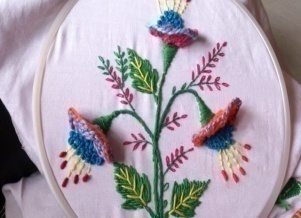 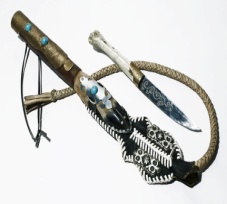 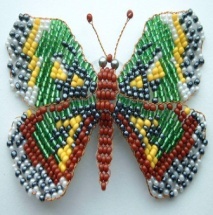 Мұғалім әр сабақ сайын сыныптағы кезекші оқушыға сабақтың беташарын дайындап келуді алдын ала тапсырады. Кезекші оқушы өз қалауымен өлең оқиды, ән айтады немесе ойын өткізеді. Оқушылар арасында жағымды көңіл-күй қалыптастыру үшін кезекші оқушыға сөз беріледі. Мұғалім ынтымақтастықта жұмыс істеудің негізін қалау мақсатында үстел үстінде орналасқан  қолөнер бұйымдарын қамшыны, кестеленген орамалды, бисермен тоқылған оюды алу арқылы топқа бөлінуді ұсынады. Мұғалім әр сабақ сайын сыныптағы кезекші оқушыға сабақтың беташарын дайындап келуді алдын ала тапсырады. Кезекші оқушы өз қалауымен өлең оқиды, ән айтады немесе ойын өткізеді. Оқушылар арасында жағымды көңіл-күй қалыптастыру үшін кезекші оқушыға сөз беріледі. Мұғалім ынтымақтастықта жұмыс істеудің негізін қалау мақсатында үстел үстінде орналасқан  қолөнер бұйымдарын қамшыны, кестеленген орамалды, бисермен тоқылған оюды алу арқылы топқа бөлінуді ұсынады. Мұғалім әр сабақ сайын сыныптағы кезекші оқушыға сабақтың беташарын дайындап келуді алдын ала тапсырады. Кезекші оқушы өз қалауымен өлең оқиды, ән айтады немесе ойын өткізеді. Оқушылар арасында жағымды көңіл-күй қалыптастыру үшін кезекші оқушыға сөз беріледі. Мұғалім ынтымақтастықта жұмыс істеудің негізін қалау мақсатында үстел үстінде орналасқан  қолөнер бұйымдарын қамшыны, кестеленген орамалды, бисермен тоқылған оюды алу арқылы топқа бөлінуді ұсынады. Қамшы, кестеленген орамал, бисерлі ою, стикерҚызығушылықты ояту(10  минут)Әрбір бұйымдағы стикерде нұрлы, жылы, ыстық сөздері жазулы болады. Үстел үстінде бастың, қолдың, жүректің суреттері тұрады. Мұғалім «Алдарыңыздағы бас, қол, жүректің суреттеріне қарай нұрлы, жылы, ыстық сөздерін қалай орналастырасыздар? Себебін түсіндіріңіздер» дейді.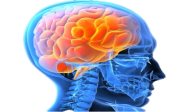 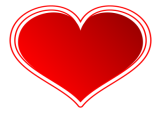 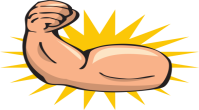 Мұғалім оқушыларға Абай атамыздың: «Үш-ақ нәрсе адамның қасиеті: нұрлы ақыл, жылы жүрек, ыстық қайрат» деген сөзін бүгінгі сабақтың аффоризмі етіп алып, өздеріне ақынның қанатты сөздерінің ішінен топ аттарының мазмұнын ашатындай аффоризмдер таңдауды ұсынады. Егер тапсырманы орындау оқушыларға қиындық тудырып жатса,  «Ыстық  қайрат» тобына: Талап,еңбек,терең ой, Қанағат, рақым, ойлап қой, Бес асыл іс көнсеңіз.« Нұрлы ақыл» тобына: Ақыл, қайрат, жүректі бірдей ұста, Сонда толық боласың елден ерек. «Жылы жүрек» тобына:Әуелде бір суық мұз-ақыл зерек,Жылытқан тұла бойды ыстық жүрек. нақыл сөздерін мұғалім өзі ұсынады. Мұғалім «Қамшы тастау» тәсілімен «Абайдың  қазақ халқының маңдайына біткен дара, дана, ұлы ақын болуып қалыптасуында осы үш  қасиет қалай көрінеді?» деген сұраққа жауап берулерін тапсырады. 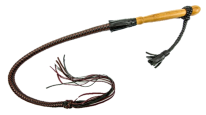 Мұғалім қамшыны әкеп, топ арасына тастайды, топ мүшелері кезек-кезек ортаға тасталған қамшыны қолына алып өз тобының атына сай, ыстық қайраттың, жылы жүректің, нұрлы ақылдың ақын бойынан қалай көрінгендігі туралы айтады. Оқушылар өз ойларын айтып болғаннан кейін мұғалім: «Қоғамға пайдалы, еліңе үлгілі азамат болып жетілу үшін Абай атамыз айтқандай толыққанды адам болу керек. Толыққанды адамда нұрлы ақыл, жылы жүрек, ыстық қайрат болады екен. Осы үшеуінің бірі кем болса, сынық қанат құстай боласың» деп ой қорытады.Әрбір бұйымдағы стикерде нұрлы, жылы, ыстық сөздері жазулы болады. Үстел үстінде бастың, қолдың, жүректің суреттері тұрады. Мұғалім «Алдарыңыздағы бас, қол, жүректің суреттеріне қарай нұрлы, жылы, ыстық сөздерін қалай орналастырасыздар? Себебін түсіндіріңіздер» дейді.Мұғалім оқушыларға Абай атамыздың: «Үш-ақ нәрсе адамның қасиеті: нұрлы ақыл, жылы жүрек, ыстық қайрат» деген сөзін бүгінгі сабақтың аффоризмі етіп алып, өздеріне ақынның қанатты сөздерінің ішінен топ аттарының мазмұнын ашатындай аффоризмдер таңдауды ұсынады. Егер тапсырманы орындау оқушыларға қиындық тудырып жатса,  «Ыстық  қайрат» тобына: Талап,еңбек,терең ой, Қанағат, рақым, ойлап қой, Бес асыл іс көнсеңіз.« Нұрлы ақыл» тобына: Ақыл, қайрат, жүректі бірдей ұста, Сонда толық боласың елден ерек. «Жылы жүрек» тобына:Әуелде бір суық мұз-ақыл зерек,Жылытқан тұла бойды ыстық жүрек. нақыл сөздерін мұғалім өзі ұсынады. Мұғалім «Қамшы тастау» тәсілімен «Абайдың  қазақ халқының маңдайына біткен дара, дана, ұлы ақын болуып қалыптасуында осы үш  қасиет қалай көрінеді?» деген сұраққа жауап берулерін тапсырады. Мұғалім қамшыны әкеп, топ арасына тастайды, топ мүшелері кезек-кезек ортаға тасталған қамшыны қолына алып өз тобының атына сай, ыстық қайраттың, жылы жүректің, нұрлы ақылдың ақын бойынан қалай көрінгендігі туралы айтады. Оқушылар өз ойларын айтып болғаннан кейін мұғалім: «Қоғамға пайдалы, еліңе үлгілі азамат болып жетілу үшін Абай атамыз айтқандай толыққанды адам болу керек. Толыққанды адамда нұрлы ақыл, жылы жүрек, ыстық қайрат болады екен. Осы үшеуінің бірі кем болса, сынық қанат құстай боласың» деп ой қорытады.Әрбір бұйымдағы стикерде нұрлы, жылы, ыстық сөздері жазулы болады. Үстел үстінде бастың, қолдың, жүректің суреттері тұрады. Мұғалім «Алдарыңыздағы бас, қол, жүректің суреттеріне қарай нұрлы, жылы, ыстық сөздерін қалай орналастырасыздар? Себебін түсіндіріңіздер» дейді.Мұғалім оқушыларға Абай атамыздың: «Үш-ақ нәрсе адамның қасиеті: нұрлы ақыл, жылы жүрек, ыстық қайрат» деген сөзін бүгінгі сабақтың аффоризмі етіп алып, өздеріне ақынның қанатты сөздерінің ішінен топ аттарының мазмұнын ашатындай аффоризмдер таңдауды ұсынады. Егер тапсырманы орындау оқушыларға қиындық тудырып жатса,  «Ыстық  қайрат» тобына: Талап,еңбек,терең ой, Қанағат, рақым, ойлап қой, Бес асыл іс көнсеңіз.« Нұрлы ақыл» тобына: Ақыл, қайрат, жүректі бірдей ұста, Сонда толық боласың елден ерек. «Жылы жүрек» тобына:Әуелде бір суық мұз-ақыл зерек,Жылытқан тұла бойды ыстық жүрек. нақыл сөздерін мұғалім өзі ұсынады. Мұғалім «Қамшы тастау» тәсілімен «Абайдың  қазақ халқының маңдайына біткен дара, дана, ұлы ақын болуып қалыптасуында осы үш  қасиет қалай көрінеді?» деген сұраққа жауап берулерін тапсырады. Мұғалім қамшыны әкеп, топ арасына тастайды, топ мүшелері кезек-кезек ортаға тасталған қамшыны қолына алып өз тобының атына сай, ыстық қайраттың, жылы жүректің, нұрлы ақылдың ақын бойынан қалай көрінгендігі туралы айтады. Оқушылар өз ойларын айтып болғаннан кейін мұғалім: «Қоғамға пайдалы, еліңе үлгілі азамат болып жетілу үшін Абай атамыз айтқандай толыққанды адам болу керек. Толыққанды адамда нұрлы ақыл, жылы жүрек, ыстық қайрат болады екен. Осы үшеуінің бірі кем болса, сынық қанат құстай боласың» деп ой қорытады.Әрбір бұйымдағы стикерде нұрлы, жылы, ыстық сөздері жазулы болады. Үстел үстінде бастың, қолдың, жүректің суреттері тұрады. Мұғалім «Алдарыңыздағы бас, қол, жүректің суреттеріне қарай нұрлы, жылы, ыстық сөздерін қалай орналастырасыздар? Себебін түсіндіріңіздер» дейді.Мұғалім оқушыларға Абай атамыздың: «Үш-ақ нәрсе адамның қасиеті: нұрлы ақыл, жылы жүрек, ыстық қайрат» деген сөзін бүгінгі сабақтың аффоризмі етіп алып, өздеріне ақынның қанатты сөздерінің ішінен топ аттарының мазмұнын ашатындай аффоризмдер таңдауды ұсынады. Егер тапсырманы орындау оқушыларға қиындық тудырып жатса,  «Ыстық  қайрат» тобына: Талап,еңбек,терең ой, Қанағат, рақым, ойлап қой, Бес асыл іс көнсеңіз.« Нұрлы ақыл» тобына: Ақыл, қайрат, жүректі бірдей ұста, Сонда толық боласың елден ерек. «Жылы жүрек» тобына:Әуелде бір суық мұз-ақыл зерек,Жылытқан тұла бойды ыстық жүрек. нақыл сөздерін мұғалім өзі ұсынады. Мұғалім «Қамшы тастау» тәсілімен «Абайдың  қазақ халқының маңдайына біткен дара, дана, ұлы ақын болуып қалыптасуында осы үш  қасиет қалай көрінеді?» деген сұраққа жауап берулерін тапсырады. Мұғалім қамшыны әкеп, топ арасына тастайды, топ мүшелері кезек-кезек ортаға тасталған қамшыны қолына алып өз тобының атына сай, ыстық қайраттың, жылы жүректің, нұрлы ақылдың ақын бойынан қалай көрінгендігі туралы айтады. Оқушылар өз ойларын айтып болғаннан кейін мұғалім: «Қоғамға пайдалы, еліңе үлгілі азамат болып жетілу үшін Абай атамыз айтқандай толыққанды адам болу керек. Толыққанды адамда нұрлы ақыл, жылы жүрек, ыстық қайрат болады екен. Осы үшеуінің бірі кем болса, сынық қанат құстай боласың» деп ой қорытады.Бас, қол, жүрек суреттері СлайдҚамшыМағынаны тану(20 минут)Мұғалім оқушыларға оқылым алдында төмендегі сұрақтар қояды:Топқа бөліну кезінде пайдаланған заттарға ортақ қандай атау қоюға болады?Неліктен қолөнер бұйымдарын пайдаландық?Бүгін танысатын Абай қарасөзінің тақырыбы не туралы деп ойлайсыздар? Оқылым кезінде Абайдың отыз үшінші қарасөзін электронды кітаптан тыңдай отырып, оқулықтан мәтінін оқуды ұсынады.Мұғалім оқылымнан кейін төмендегі сұрақтарға жауап алады:1. Ақын қарасөзінің тақырыбы не?2. Қарасөзінде не туралы айтылған?3. Қарасөзде қандай негізгі мәселелер көтерілген? Отыз үшінші қарасөздің тақырыбы мен негізгі идеясын анықтау үшін, қолөнердің адам өмірінде алатын орнын түсінуге бағыттау мақсатында топтарға төмендегідей тапсырмаларды орындауды ұсынады.  «Жылы жүрек» тобына «Төрт сөйлем» әдісін пайдаланып, «Отыз үшінші қарасөзге» пікір жазу тапсырылады. Үлгі:Пікір. Оқыған мәтін бойынша өз пікіріңді бір сөйлеммен жаз.Дәлел. Өз пікіріңді бір сөйлеммен дәлелде.Мысал. Пікіріңді өмірмен байланыстырып, бір мысал келтір.Қорытынды. Тақырып бойынша қорытынды жаз. «Нұрлы ақыл» тобына «Авторға хат жазу» тапсырылады. «Ыстық қайрат» тобына Эдвард де Бононың «Ойлаудың алты қалпақ» әдісі бойынша саралау жұмысын жүргізуді ұсынады. 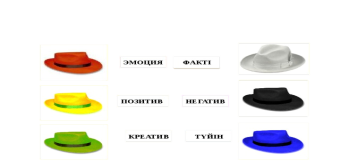 Оқушылар берілген уақыт ішінде топтық жұмыс жүргізіп, тапсырманы орындайды, әр топ өз тапсырмасын қорғайды.  Мұғалім оқушыларға оқылым алдында төмендегі сұрақтар қояды:Топқа бөліну кезінде пайдаланған заттарға ортақ қандай атау қоюға болады?Неліктен қолөнер бұйымдарын пайдаландық?Бүгін танысатын Абай қарасөзінің тақырыбы не туралы деп ойлайсыздар? Оқылым кезінде Абайдың отыз үшінші қарасөзін электронды кітаптан тыңдай отырып, оқулықтан мәтінін оқуды ұсынады.Мұғалім оқылымнан кейін төмендегі сұрақтарға жауап алады:1. Ақын қарасөзінің тақырыбы не?2. Қарасөзінде не туралы айтылған?3. Қарасөзде қандай негізгі мәселелер көтерілген? Отыз үшінші қарасөздің тақырыбы мен негізгі идеясын анықтау үшін, қолөнердің адам өмірінде алатын орнын түсінуге бағыттау мақсатында топтарға төмендегідей тапсырмаларды орындауды ұсынады.  «Жылы жүрек» тобына «Төрт сөйлем» әдісін пайдаланып, «Отыз үшінші қарасөзге» пікір жазу тапсырылады. Үлгі:Пікір. Оқыған мәтін бойынша өз пікіріңді бір сөйлеммен жаз.Дәлел. Өз пікіріңді бір сөйлеммен дәлелде.Мысал. Пікіріңді өмірмен байланыстырып, бір мысал келтір.Қорытынды. Тақырып бойынша қорытынды жаз. «Нұрлы ақыл» тобына «Авторға хат жазу» тапсырылады. «Ыстық қайрат» тобына Эдвард де Бононың «Ойлаудың алты қалпақ» әдісі бойынша саралау жұмысын жүргізуді ұсынады. Оқушылар берілген уақыт ішінде топтық жұмыс жүргізіп, тапсырманы орындайды, әр топ өз тапсырмасын қорғайды.  Мұғалім оқушыларға оқылым алдында төмендегі сұрақтар қояды:Топқа бөліну кезінде пайдаланған заттарға ортақ қандай атау қоюға болады?Неліктен қолөнер бұйымдарын пайдаландық?Бүгін танысатын Абай қарасөзінің тақырыбы не туралы деп ойлайсыздар? Оқылым кезінде Абайдың отыз үшінші қарасөзін электронды кітаптан тыңдай отырып, оқулықтан мәтінін оқуды ұсынады.Мұғалім оқылымнан кейін төмендегі сұрақтарға жауап алады:1. Ақын қарасөзінің тақырыбы не?2. Қарасөзінде не туралы айтылған?3. Қарасөзде қандай негізгі мәселелер көтерілген? Отыз үшінші қарасөздің тақырыбы мен негізгі идеясын анықтау үшін, қолөнердің адам өмірінде алатын орнын түсінуге бағыттау мақсатында топтарға төмендегідей тапсырмаларды орындауды ұсынады.  «Жылы жүрек» тобына «Төрт сөйлем» әдісін пайдаланып, «Отыз үшінші қарасөзге» пікір жазу тапсырылады. Үлгі:Пікір. Оқыған мәтін бойынша өз пікіріңді бір сөйлеммен жаз.Дәлел. Өз пікіріңді бір сөйлеммен дәлелде.Мысал. Пікіріңді өмірмен байланыстырып, бір мысал келтір.Қорытынды. Тақырып бойынша қорытынды жаз. «Нұрлы ақыл» тобына «Авторға хат жазу» тапсырылады. «Ыстық қайрат» тобына Эдвард де Бононың «Ойлаудың алты қалпақ» әдісі бойынша саралау жұмысын жүргізуді ұсынады. Оқушылар берілген уақыт ішінде топтық жұмыс жүргізіп, тапсырманы орындайды, әр топ өз тапсырмасын қорғайды.  Мұғалім оқушыларға оқылым алдында төмендегі сұрақтар қояды:Топқа бөліну кезінде пайдаланған заттарға ортақ қандай атау қоюға болады?Неліктен қолөнер бұйымдарын пайдаландық?Бүгін танысатын Абай қарасөзінің тақырыбы не туралы деп ойлайсыздар? Оқылым кезінде Абайдың отыз үшінші қарасөзін электронды кітаптан тыңдай отырып, оқулықтан мәтінін оқуды ұсынады.Мұғалім оқылымнан кейін төмендегі сұрақтарға жауап алады:1. Ақын қарасөзінің тақырыбы не?2. Қарасөзінде не туралы айтылған?3. Қарасөзде қандай негізгі мәселелер көтерілген? Отыз үшінші қарасөздің тақырыбы мен негізгі идеясын анықтау үшін, қолөнердің адам өмірінде алатын орнын түсінуге бағыттау мақсатында топтарға төмендегідей тапсырмаларды орындауды ұсынады.  «Жылы жүрек» тобына «Төрт сөйлем» әдісін пайдаланып, «Отыз үшінші қарасөзге» пікір жазу тапсырылады. Үлгі:Пікір. Оқыған мәтін бойынша өз пікіріңді бір сөйлеммен жаз.Дәлел. Өз пікіріңді бір сөйлеммен дәлелде.Мысал. Пікіріңді өмірмен байланыстырып, бір мысал келтір.Қорытынды. Тақырып бойынша қорытынды жаз. «Нұрлы ақыл» тобына «Авторға хат жазу» тапсырылады. «Ыстық қайрат» тобына Эдвард де Бононың «Ойлаудың алты қалпақ» әдісі бойынша саралау жұмысын жүргізуді ұсынады. Оқушылар берілген уақыт ішінде топтық жұмыс жүргізіп, тапсырманы орындайды, әр топ өз тапсырмасын қорғайды.  Электронды оқулықТаймер«Төрт сөйлем»Түрлі түсті қалпақтарҮй тапсырмасы(1 минут)Абай қарасөзіндегі өнерді үйрену идеясын ұстана отырып, «Өнерлі қол - бақытқа жол» тақырыбында шағын пайымдама мәтін жаз.Абай қарасөзіндегі өнерді үйрену идеясын ұстана отырып, «Өнерлі қол - бақытқа жол» тақырыбында шағын пайымдама мәтін жаз.Абай қарасөзіндегі өнерді үйрену идеясын ұстана отырып, «Өнерлі қол - бақытқа жол» тақырыбында шағын пайымдама мәтін жаз.Абай қарасөзіндегі өнерді үйрену идеясын ұстана отырып, «Өнерлі қол - бақытқа жол» тақырыбында шағын пайымдама мәтін жаз.Ой таразы(3 минут)«Тақтадағы сөйлемдер» (оқушылардан төмендегі сөйлемдердің біреуін таңдап, оны әрі қарай жалғастырады) тәсілі арқылы сабаққа рефлексия жасайды · Мен мынаны білдім... ·Маған қызық ...... болды. ·Маған ....қиын болды. · Мен енді... · Менің ойым мынандай... · Мен мынаны сезіндім... ·Мен мынаны жасадым... · Мынаған таң қалдым... · Қолымнан мынау келеді... · Мен мынаны жасағым келеді..«Тақтадағы сөйлемдер» (оқушылардан төмендегі сөйлемдердің біреуін таңдап, оны әрі қарай жалғастырады) тәсілі арқылы сабаққа рефлексия жасайды · Мен мынаны білдім... ·Маған қызық ...... болды. ·Маған ....қиын болды. · Мен енді... · Менің ойым мынандай... · Мен мынаны сезіндім... ·Мен мынаны жасадым... · Мынаған таң қалдым... · Қолымнан мынау келеді... · Мен мынаны жасағым келеді..«Тақтадағы сөйлемдер» (оқушылардан төмендегі сөйлемдердің біреуін таңдап, оны әрі қарай жалғастырады) тәсілі арқылы сабаққа рефлексия жасайды · Мен мынаны білдім... ·Маған қызық ...... болды. ·Маған ....қиын болды. · Мен енді... · Менің ойым мынандай... · Мен мынаны сезіндім... ·Мен мынаны жасадым... · Мынаған таң қалдым... · Қолымнан мынау келеді... · Мен мынаны жасағым келеді..«Тақтадағы сөйлемдер» (оқушылардан төмендегі сөйлемдердің біреуін таңдап, оны әрі қарай жалғастырады) тәсілі арқылы сабаққа рефлексия жасайды · Мен мынаны білдім... ·Маған қызық ...... болды. ·Маған ....қиын болды. · Мен енді... · Менің ойым мынандай... · Мен мынаны сезіндім... ·Мен мынаны жасадым... · Мынаған таң қалдым... · Қолымнан мынау келеді... · Мен мынаны жасағым келеді..Слайд СтикерҚосымша ақпаратҚосымша ақпаратҚосымша ақпаратҚосымша ақпаратҚосымша ақпаратҚосымша ақпаратҚабілеті төмен оқушыға сабақ барысында  үлестірме матариал тапсырмалары  дайындалады. Қабілеті жоғары оқушыға шығармашылық жұмыстар ұсынылады. Қабілеті төмен оқушыға сабақ барысында  үлестірме матариал тапсырмалары  дайындалады. Қабілеті жоғары оқушыға шығармашылық жұмыстар ұсынылады. Бағалау «Үш шапалақ», «Мадақ сөздер» тәсілдері арқылы өзара бағалау жүргізеді. Пәнаралық байланыс – музыка, қазақ тілі, көркем еңбек. Құндылықтармен байланыс – азаматтық жауапкершілік, өнер, білімге ұмтылу. Пәнаралық байланыс – музыка, қазақ тілі, көркем еңбек. Құндылықтармен байланыс – азаматтық жауапкершілік, өнер, білімге ұмтылу. Пәнаралық байланыс – музыка, қазақ тілі, көркем еңбек. Құндылықтармен байланыс – азаматтық жауапкершілік, өнер, білімге ұмтылу. РефлексияСабақтың мақсаты  мен оқу міндеттері орындалды ма? Бүгін оқушылар не үйренді? Сабақ қалай өтті, қандай деңгейде өтті? Жоспарланған саралау жақсы іске асты ма? (тапсырмалар сәйкес болды ма?) Уақытты қалай тиімді пайдаландым? Жоспарыма қандай өзгеріс енгіздім және неге?РефлексияСабақтың мақсаты  мен оқу міндеттері орындалды ма? Бүгін оқушылар не үйренді? Сабақ қалай өтті, қандай деңгейде өтті? Жоспарланған саралау жақсы іске асты ма? (тапсырмалар сәйкес болды ма?) Уақытты қалай тиімді пайдаландым? Жоспарыма қандай өзгеріс енгіздім және неге?Өз сабағыңызды талдау үшін осы бос орынды пайдаланыңыз.Сол  жақта берілген сұрақтарға жауап беріңіз.Абайдың қарасөзінің тақырыбы мен негізгі идеясын анықтай отырып, қолөнердің адам өмірінде алатын орнын түсінуге ықпал етуді басты мақсат етіп қойған болатынбыз. Бұл мақсатқа жету үшін оқушылардың барлығы Абайдың қарасөздерінің мәнін түсініп, ой қорыта алу, басым бөлігі өмірден мысалдар келтіріп  байланыстыра талдау, кейбірі мәтінде айтылатын түйінді ойларға қатысты шығармашылық жұмыс түрлерін жасау міндеттерін шештік. Бүгін сабақта оқушылар ынтымақтастықта жұмыс істеудің негізінде Абайдың қарасөзінде көтерілген мәселелердің өміршеңдігін түсінді, өмірден мысалдар келтіру арқылы қолөнердің маңыздылығын  сезінді.Сабақ оқушылардың жоғары қызығушылығымен, оқушының да мұғалімнің жалығуын тудырмай, нәтижелі де қарқынды  жұмысымен жоғары деңгейде өтті.    Жоспарланған саралау бойынша қабілеті төмен оқушыға сабақ барысында  үлестірме матариал тапсырмалары  дайындалған болатын, соған сәйкес топтық жұмыс кезінде балалар өз деңгейіне сай тапсырмаларды еш қысылмай орындады. Қабілеті жоғары оқушылар ұсынылған шығармашылық жұмыстарда әр қырынан көріне алды. Уақыттың тиімді пайдалануына ең алдымен сабақ барысын дұрыс жоспарлау мен сабақ барысында таймер қолданылуы себеп болды деп есептейміз.Сабақ жоспарын құру кезінде таңдап алынған тәсілдер оқушылардың нәтижелі жұмыс істеуіне мүмкіндік бергендіктен, жоспарға өзгеріс енгізудің қажеттілігі болмады. Өз сабағыңызды талдау үшін осы бос орынды пайдаланыңыз.Сол  жақта берілген сұрақтарға жауап беріңіз.Абайдың қарасөзінің тақырыбы мен негізгі идеясын анықтай отырып, қолөнердің адам өмірінде алатын орнын түсінуге ықпал етуді басты мақсат етіп қойған болатынбыз. Бұл мақсатқа жету үшін оқушылардың барлығы Абайдың қарасөздерінің мәнін түсініп, ой қорыта алу, басым бөлігі өмірден мысалдар келтіріп  байланыстыра талдау, кейбірі мәтінде айтылатын түйінді ойларға қатысты шығармашылық жұмыс түрлерін жасау міндеттерін шештік. Бүгін сабақта оқушылар ынтымақтастықта жұмыс істеудің негізінде Абайдың қарасөзінде көтерілген мәселелердің өміршеңдігін түсінді, өмірден мысалдар келтіру арқылы қолөнердің маңыздылығын  сезінді.Сабақ оқушылардың жоғары қызығушылығымен, оқушының да мұғалімнің жалығуын тудырмай, нәтижелі де қарқынды  жұмысымен жоғары деңгейде өтті.    Жоспарланған саралау бойынша қабілеті төмен оқушыға сабақ барысында  үлестірме матариал тапсырмалары  дайындалған болатын, соған сәйкес топтық жұмыс кезінде балалар өз деңгейіне сай тапсырмаларды еш қысылмай орындады. Қабілеті жоғары оқушылар ұсынылған шығармашылық жұмыстарда әр қырынан көріне алды. Уақыттың тиімді пайдалануына ең алдымен сабақ барысын дұрыс жоспарлау мен сабақ барысында таймер қолданылуы себеп болды деп есептейміз.Сабақ жоспарын құру кезінде таңдап алынған тәсілдер оқушылардың нәтижелі жұмыс істеуіне мүмкіндік бергендіктен, жоспарға өзгеріс енгізудің қажеттілігі болмады. Өз сабағыңызды талдау үшін осы бос орынды пайдаланыңыз.Сол  жақта берілген сұрақтарға жауап беріңіз.Абайдың қарасөзінің тақырыбы мен негізгі идеясын анықтай отырып, қолөнердің адам өмірінде алатын орнын түсінуге ықпал етуді басты мақсат етіп қойған болатынбыз. Бұл мақсатқа жету үшін оқушылардың барлығы Абайдың қарасөздерінің мәнін түсініп, ой қорыта алу, басым бөлігі өмірден мысалдар келтіріп  байланыстыра талдау, кейбірі мәтінде айтылатын түйінді ойларға қатысты шығармашылық жұмыс түрлерін жасау міндеттерін шештік. Бүгін сабақта оқушылар ынтымақтастықта жұмыс істеудің негізінде Абайдың қарасөзінде көтерілген мәселелердің өміршеңдігін түсінді, өмірден мысалдар келтіру арқылы қолөнердің маңыздылығын  сезінді.Сабақ оқушылардың жоғары қызығушылығымен, оқушының да мұғалімнің жалығуын тудырмай, нәтижелі де қарқынды  жұмысымен жоғары деңгейде өтті.    Жоспарланған саралау бойынша қабілеті төмен оқушыға сабақ барысында  үлестірме матариал тапсырмалары  дайындалған болатын, соған сәйкес топтық жұмыс кезінде балалар өз деңгейіне сай тапсырмаларды еш қысылмай орындады. Қабілеті жоғары оқушылар ұсынылған шығармашылық жұмыстарда әр қырынан көріне алды. Уақыттың тиімді пайдалануына ең алдымен сабақ барысын дұрыс жоспарлау мен сабақ барысында таймер қолданылуы себеп болды деп есептейміз.Сабақ жоспарын құру кезінде таңдап алынған тәсілдер оқушылардың нәтижелі жұмыс істеуіне мүмкіндік бергендіктен, жоспарға өзгеріс енгізудің қажеттілігі болмады. Өз сабағыңызды талдау үшін осы бос орынды пайдаланыңыз.Сол  жақта берілген сұрақтарға жауап беріңіз.Абайдың қарасөзінің тақырыбы мен негізгі идеясын анықтай отырып, қолөнердің адам өмірінде алатын орнын түсінуге ықпал етуді басты мақсат етіп қойған болатынбыз. Бұл мақсатқа жету үшін оқушылардың барлығы Абайдың қарасөздерінің мәнін түсініп, ой қорыта алу, басым бөлігі өмірден мысалдар келтіріп  байланыстыра талдау, кейбірі мәтінде айтылатын түйінді ойларға қатысты шығармашылық жұмыс түрлерін жасау міндеттерін шештік. Бүгін сабақта оқушылар ынтымақтастықта жұмыс істеудің негізінде Абайдың қарасөзінде көтерілген мәселелердің өміршеңдігін түсінді, өмірден мысалдар келтіру арқылы қолөнердің маңыздылығын  сезінді.Сабақ оқушылардың жоғары қызығушылығымен, оқушының да мұғалімнің жалығуын тудырмай, нәтижелі де қарқынды  жұмысымен жоғары деңгейде өтті.    Жоспарланған саралау бойынша қабілеті төмен оқушыға сабақ барысында  үлестірме матариал тапсырмалары  дайындалған болатын, соған сәйкес топтық жұмыс кезінде балалар өз деңгейіне сай тапсырмаларды еш қысылмай орындады. Қабілеті жоғары оқушылар ұсынылған шығармашылық жұмыстарда әр қырынан көріне алды. Уақыттың тиімді пайдалануына ең алдымен сабақ барысын дұрыс жоспарлау мен сабақ барысында таймер қолданылуы себеп болды деп есептейміз.Сабақ жоспарын құру кезінде таңдап алынған тәсілдер оқушылардың нәтижелі жұмыс істеуіне мүмкіндік бергендіктен, жоспарға өзгеріс енгізудің қажеттілігі болмады. Қорытынды бағалауЕң жақсы өткен екі нәрсе (оқыту мен  оқуға қатысты)? 1. «Төрт сөйлем» әдісін пайдаланып, қарасөзге пікір жаздыртуды ұсыну оқытуға қатысты өткен жақсы нәрсе деп атап өтуге болады, себебі оқушылар пікірді қалай жазамыз деп қиналған жоқ. Ұсынылған дайын үлгіні пайдалана отырып, тапсырманы жоғары деңгейде орындап шықты. 2. Оқуға қатысты «Ақылдың алты қалпағын» пайдалану оқушылардың белсенділігін тудырды, ойларын еркін, қысылмай, өмірмен байланыстыра отырып жеткізді. Қалған сынып оқушылары да түрлі түсті қалпақ кигендердің ойын барынша қызығушылықпен тыңдады. Қандай екі нәрсе немесе тапсырма сабақтын одан да жақсы өтуіне ықпалын тигізер еді  (оқыту мен оқуға қатысты )?1. Ұйымдастыру кезеңіндегі психологиялық ахуал туғызу мақсатында кезекші оқушыға тапсырма беру оқытуға қатысты сабақтың жақсы өтуіне ықпал еткен тиімді тәсіл деп есептеймін. Себебі, кезекші әр оқушы ізденеді, жауапкершілікті өзіне алады. Оқушылар да қандай тапсырма орындайтындарын күтеді және белсене орындайды. Мысалы, осы сабақта кезекші оқушы Абайдың «Сегіз аяқ» әнін домбырада орындап берді, ал сынып оқушылары әннің келесі шумақтарына қосыла орындады.2. Сабақтың афоризмін өздеріне таңдату да оқушыларға қиындық туғызбады. Мұғалімнің дайындап келген афоризмдерін ұсынудың қажеттілігі болмады, себебі оқушылар өздерінің Абай шығармаларын жақсы білетіндіктерін танытып, тапсырманы еш қиналыссыз орындады.  Осы сабақтың  барысында барлық  сынып немесе жекелеген оқушылар жөнінде келесі сабағыма қажет болуы мүмкін қандай ақпарат білдім?1. Азат есімді оқушым бұрын көпшілік алдына шығып сөйлегенде ойын еркін жеткізе алмай, көп қысыла беретін. Сабақ барысында жанындағы балалардың ықпалы болды ма, топқа өзімен бірге қызығушылықтары бір оқушылармен бөлінгендіктен болар, солардың қолдауымен мәтіндегі көтерілген мәселені түсінді, ойын еркін жеткізді, жұрт алдында сөйлеуге қасылмады. 2. Сынып оқушылары ынтымақтастықта жұмыс істеуге дағдыланған, бір біріне қолдау көрсете алады, тақырыптың өмірмен байланысты болғандығынан, қызыға отырып, ойларын ортаға белсене салды. Отбасындағы, өзін қоршаған ортадан нақты мысалдар келтірді және барлығының Абайдың әр түрлі тақырыптағы өлеңдерін жатқа білетіндері қуантты. Қорытынды бағалауЕң жақсы өткен екі нәрсе (оқыту мен  оқуға қатысты)? 1. «Төрт сөйлем» әдісін пайдаланып, қарасөзге пікір жаздыртуды ұсыну оқытуға қатысты өткен жақсы нәрсе деп атап өтуге болады, себебі оқушылар пікірді қалай жазамыз деп қиналған жоқ. Ұсынылған дайын үлгіні пайдалана отырып, тапсырманы жоғары деңгейде орындап шықты. 2. Оқуға қатысты «Ақылдың алты қалпағын» пайдалану оқушылардың белсенділігін тудырды, ойларын еркін, қысылмай, өмірмен байланыстыра отырып жеткізді. Қалған сынып оқушылары да түрлі түсті қалпақ кигендердің ойын барынша қызығушылықпен тыңдады. Қандай екі нәрсе немесе тапсырма сабақтын одан да жақсы өтуіне ықпалын тигізер еді  (оқыту мен оқуға қатысты )?1. Ұйымдастыру кезеңіндегі психологиялық ахуал туғызу мақсатында кезекші оқушыға тапсырма беру оқытуға қатысты сабақтың жақсы өтуіне ықпал еткен тиімді тәсіл деп есептеймін. Себебі, кезекші әр оқушы ізденеді, жауапкершілікті өзіне алады. Оқушылар да қандай тапсырма орындайтындарын күтеді және белсене орындайды. Мысалы, осы сабақта кезекші оқушы Абайдың «Сегіз аяқ» әнін домбырада орындап берді, ал сынып оқушылары әннің келесі шумақтарына қосыла орындады.2. Сабақтың афоризмін өздеріне таңдату да оқушыларға қиындық туғызбады. Мұғалімнің дайындап келген афоризмдерін ұсынудың қажеттілігі болмады, себебі оқушылар өздерінің Абай шығармаларын жақсы білетіндіктерін танытып, тапсырманы еш қиналыссыз орындады.  Осы сабақтың  барысында барлық  сынып немесе жекелеген оқушылар жөнінде келесі сабағыма қажет болуы мүмкін қандай ақпарат білдім?1. Азат есімді оқушым бұрын көпшілік алдына шығып сөйлегенде ойын еркін жеткізе алмай, көп қысыла беретін. Сабақ барысында жанындағы балалардың ықпалы болды ма, топқа өзімен бірге қызығушылықтары бір оқушылармен бөлінгендіктен болар, солардың қолдауымен мәтіндегі көтерілген мәселені түсінді, ойын еркін жеткізді, жұрт алдында сөйлеуге қасылмады. 2. Сынып оқушылары ынтымақтастықта жұмыс істеуге дағдыланған, бір біріне қолдау көрсете алады, тақырыптың өмірмен байланысты болғандығынан, қызыға отырып, ойларын ортаға белсене салды. Отбасындағы, өзін қоршаған ортадан нақты мысалдар келтірді және барлығының Абайдың әр түрлі тақырыптағы өлеңдерін жатқа білетіндері қуантты. Қорытынды бағалауЕң жақсы өткен екі нәрсе (оқыту мен  оқуға қатысты)? 1. «Төрт сөйлем» әдісін пайдаланып, қарасөзге пікір жаздыртуды ұсыну оқытуға қатысты өткен жақсы нәрсе деп атап өтуге болады, себебі оқушылар пікірді қалай жазамыз деп қиналған жоқ. Ұсынылған дайын үлгіні пайдалана отырып, тапсырманы жоғары деңгейде орындап шықты. 2. Оқуға қатысты «Ақылдың алты қалпағын» пайдалану оқушылардың белсенділігін тудырды, ойларын еркін, қысылмай, өмірмен байланыстыра отырып жеткізді. Қалған сынып оқушылары да түрлі түсті қалпақ кигендердің ойын барынша қызығушылықпен тыңдады. Қандай екі нәрсе немесе тапсырма сабақтын одан да жақсы өтуіне ықпалын тигізер еді  (оқыту мен оқуға қатысты )?1. Ұйымдастыру кезеңіндегі психологиялық ахуал туғызу мақсатында кезекші оқушыға тапсырма беру оқытуға қатысты сабақтың жақсы өтуіне ықпал еткен тиімді тәсіл деп есептеймін. Себебі, кезекші әр оқушы ізденеді, жауапкершілікті өзіне алады. Оқушылар да қандай тапсырма орындайтындарын күтеді және белсене орындайды. Мысалы, осы сабақта кезекші оқушы Абайдың «Сегіз аяқ» әнін домбырада орындап берді, ал сынып оқушылары әннің келесі шумақтарына қосыла орындады.2. Сабақтың афоризмін өздеріне таңдату да оқушыларға қиындық туғызбады. Мұғалімнің дайындап келген афоризмдерін ұсынудың қажеттілігі болмады, себебі оқушылар өздерінің Абай шығармаларын жақсы білетіндіктерін танытып, тапсырманы еш қиналыссыз орындады.  Осы сабақтың  барысында барлық  сынып немесе жекелеген оқушылар жөнінде келесі сабағыма қажет болуы мүмкін қандай ақпарат білдім?1. Азат есімді оқушым бұрын көпшілік алдына шығып сөйлегенде ойын еркін жеткізе алмай, көп қысыла беретін. Сабақ барысында жанындағы балалардың ықпалы болды ма, топқа өзімен бірге қызығушылықтары бір оқушылармен бөлінгендіктен болар, солардың қолдауымен мәтіндегі көтерілген мәселені түсінді, ойын еркін жеткізді, жұрт алдында сөйлеуге қасылмады. 2. Сынып оқушылары ынтымақтастықта жұмыс істеуге дағдыланған, бір біріне қолдау көрсете алады, тақырыптың өмірмен байланысты болғандығынан, қызыға отырып, ойларын ортаға белсене салды. Отбасындағы, өзін қоршаған ортадан нақты мысалдар келтірді және барлығының Абайдың әр түрлі тақырыптағы өлеңдерін жатқа білетіндері қуантты. Қорытынды бағалауЕң жақсы өткен екі нәрсе (оқыту мен  оқуға қатысты)? 1. «Төрт сөйлем» әдісін пайдаланып, қарасөзге пікір жаздыртуды ұсыну оқытуға қатысты өткен жақсы нәрсе деп атап өтуге болады, себебі оқушылар пікірді қалай жазамыз деп қиналған жоқ. Ұсынылған дайын үлгіні пайдалана отырып, тапсырманы жоғары деңгейде орындап шықты. 2. Оқуға қатысты «Ақылдың алты қалпағын» пайдалану оқушылардың белсенділігін тудырды, ойларын еркін, қысылмай, өмірмен байланыстыра отырып жеткізді. Қалған сынып оқушылары да түрлі түсті қалпақ кигендердің ойын барынша қызығушылықпен тыңдады. Қандай екі нәрсе немесе тапсырма сабақтын одан да жақсы өтуіне ықпалын тигізер еді  (оқыту мен оқуға қатысты )?1. Ұйымдастыру кезеңіндегі психологиялық ахуал туғызу мақсатында кезекші оқушыға тапсырма беру оқытуға қатысты сабақтың жақсы өтуіне ықпал еткен тиімді тәсіл деп есептеймін. Себебі, кезекші әр оқушы ізденеді, жауапкершілікті өзіне алады. Оқушылар да қандай тапсырма орындайтындарын күтеді және белсене орындайды. Мысалы, осы сабақта кезекші оқушы Абайдың «Сегіз аяқ» әнін домбырада орындап берді, ал сынып оқушылары әннің келесі шумақтарына қосыла орындады.2. Сабақтың афоризмін өздеріне таңдату да оқушыларға қиындық туғызбады. Мұғалімнің дайындап келген афоризмдерін ұсынудың қажеттілігі болмады, себебі оқушылар өздерінің Абай шығармаларын жақсы білетіндіктерін танытып, тапсырманы еш қиналыссыз орындады.  Осы сабақтың  барысында барлық  сынып немесе жекелеген оқушылар жөнінде келесі сабағыма қажет болуы мүмкін қандай ақпарат білдім?1. Азат есімді оқушым бұрын көпшілік алдына шығып сөйлегенде ойын еркін жеткізе алмай, көп қысыла беретін. Сабақ барысында жанындағы балалардың ықпалы болды ма, топқа өзімен бірге қызығушылықтары бір оқушылармен бөлінгендіктен болар, солардың қолдауымен мәтіндегі көтерілген мәселені түсінді, ойын еркін жеткізді, жұрт алдында сөйлеуге қасылмады. 2. Сынып оқушылары ынтымақтастықта жұмыс істеуге дағдыланған, бір біріне қолдау көрсете алады, тақырыптың өмірмен байланысты болғандығынан, қызыға отырып, ойларын ортаға белсене салды. Отбасындағы, өзін қоршаған ортадан нақты мысалдар келтірді және барлығының Абайдың әр түрлі тақырыптағы өлеңдерін жатқа білетіндері қуантты. Қорытынды бағалауЕң жақсы өткен екі нәрсе (оқыту мен  оқуға қатысты)? 1. «Төрт сөйлем» әдісін пайдаланып, қарасөзге пікір жаздыртуды ұсыну оқытуға қатысты өткен жақсы нәрсе деп атап өтуге болады, себебі оқушылар пікірді қалай жазамыз деп қиналған жоқ. Ұсынылған дайын үлгіні пайдалана отырып, тапсырманы жоғары деңгейде орындап шықты. 2. Оқуға қатысты «Ақылдың алты қалпағын» пайдалану оқушылардың белсенділігін тудырды, ойларын еркін, қысылмай, өмірмен байланыстыра отырып жеткізді. Қалған сынып оқушылары да түрлі түсті қалпақ кигендердің ойын барынша қызығушылықпен тыңдады. Қандай екі нәрсе немесе тапсырма сабақтын одан да жақсы өтуіне ықпалын тигізер еді  (оқыту мен оқуға қатысты )?1. Ұйымдастыру кезеңіндегі психологиялық ахуал туғызу мақсатында кезекші оқушыға тапсырма беру оқытуға қатысты сабақтың жақсы өтуіне ықпал еткен тиімді тәсіл деп есептеймін. Себебі, кезекші әр оқушы ізденеді, жауапкершілікті өзіне алады. Оқушылар да қандай тапсырма орындайтындарын күтеді және белсене орындайды. Мысалы, осы сабақта кезекші оқушы Абайдың «Сегіз аяқ» әнін домбырада орындап берді, ал сынып оқушылары әннің келесі шумақтарына қосыла орындады.2. Сабақтың афоризмін өздеріне таңдату да оқушыларға қиындық туғызбады. Мұғалімнің дайындап келген афоризмдерін ұсынудың қажеттілігі болмады, себебі оқушылар өздерінің Абай шығармаларын жақсы білетіндіктерін танытып, тапсырманы еш қиналыссыз орындады.  Осы сабақтың  барысында барлық  сынып немесе жекелеген оқушылар жөнінде келесі сабағыма қажет болуы мүмкін қандай ақпарат білдім?1. Азат есімді оқушым бұрын көпшілік алдына шығып сөйлегенде ойын еркін жеткізе алмай, көп қысыла беретін. Сабақ барысында жанындағы балалардың ықпалы болды ма, топқа өзімен бірге қызығушылықтары бір оқушылармен бөлінгендіктен болар, солардың қолдауымен мәтіндегі көтерілген мәселені түсінді, ойын еркін жеткізді, жұрт алдында сөйлеуге қасылмады. 2. Сынып оқушылары ынтымақтастықта жұмыс істеуге дағдыланған, бір біріне қолдау көрсете алады, тақырыптың өмірмен байланысты болғандығынан, қызыға отырып, ойларын ортаға белсене салды. Отбасындағы, өзін қоршаған ортадан нақты мысалдар келтірді және барлығының Абайдың әр түрлі тақырыптағы өлеңдерін жатқа білетіндері қуантты. Қорытынды бағалауЕң жақсы өткен екі нәрсе (оқыту мен  оқуға қатысты)? 1. «Төрт сөйлем» әдісін пайдаланып, қарасөзге пікір жаздыртуды ұсыну оқытуға қатысты өткен жақсы нәрсе деп атап өтуге болады, себебі оқушылар пікірді қалай жазамыз деп қиналған жоқ. Ұсынылған дайын үлгіні пайдалана отырып, тапсырманы жоғары деңгейде орындап шықты. 2. Оқуға қатысты «Ақылдың алты қалпағын» пайдалану оқушылардың белсенділігін тудырды, ойларын еркін, қысылмай, өмірмен байланыстыра отырып жеткізді. Қалған сынып оқушылары да түрлі түсті қалпақ кигендердің ойын барынша қызығушылықпен тыңдады. Қандай екі нәрсе немесе тапсырма сабақтын одан да жақсы өтуіне ықпалын тигізер еді  (оқыту мен оқуға қатысты )?1. Ұйымдастыру кезеңіндегі психологиялық ахуал туғызу мақсатында кезекші оқушыға тапсырма беру оқытуға қатысты сабақтың жақсы өтуіне ықпал еткен тиімді тәсіл деп есептеймін. Себебі, кезекші әр оқушы ізденеді, жауапкершілікті өзіне алады. Оқушылар да қандай тапсырма орындайтындарын күтеді және белсене орындайды. Мысалы, осы сабақта кезекші оқушы Абайдың «Сегіз аяқ» әнін домбырада орындап берді, ал сынып оқушылары әннің келесі шумақтарына қосыла орындады.2. Сабақтың афоризмін өздеріне таңдату да оқушыларға қиындық туғызбады. Мұғалімнің дайындап келген афоризмдерін ұсынудың қажеттілігі болмады, себебі оқушылар өздерінің Абай шығармаларын жақсы білетіндіктерін танытып, тапсырманы еш қиналыссыз орындады.  Осы сабақтың  барысында барлық  сынып немесе жекелеген оқушылар жөнінде келесі сабағыма қажет болуы мүмкін қандай ақпарат білдім?1. Азат есімді оқушым бұрын көпшілік алдына шығып сөйлегенде ойын еркін жеткізе алмай, көп қысыла беретін. Сабақ барысында жанындағы балалардың ықпалы болды ма, топқа өзімен бірге қызығушылықтары бір оқушылармен бөлінгендіктен болар, солардың қолдауымен мәтіндегі көтерілген мәселені түсінді, ойын еркін жеткізді, жұрт алдында сөйлеуге қасылмады. 2. Сынып оқушылары ынтымақтастықта жұмыс істеуге дағдыланған, бір біріне қолдау көрсете алады, тақырыптың өмірмен байланысты болғандығынан, қызыға отырып, ойларын ортаға белсене салды. Отбасындағы, өзін қоршаған ортадан нақты мысалдар келтірді және барлығының Абайдың әр түрлі тақырыптағы өлеңдерін жатқа білетіндері қуантты. 